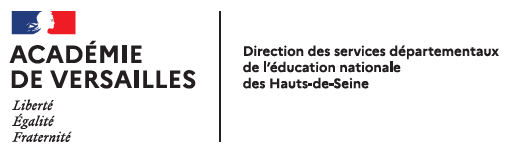 DOSSIER DE CANDIDATURE À L’ENTRÉE EN SECTION INTERNATIONALEAnglais AméricainPIÈCES À FOURNIR :1.  Lettre de motivation manuscrite écrite par l’élève en français et langue de section.2.  Résultats scolaires de l’année en cours3.  Résultats scolaires de l’année précédenteÀ renvoyer pour le 7 MARS 2023, dernier délaiNom de l’élève :………………………………………………………………..Prénom :……………………………………………………Sexe :……………Age : :………………………… Date de naissance :………………………..Nationalité : :………………………….Lieu de naissance :………………….Adresse compète :……………………………………………………………..…………………………………………………………………………………………………………………………………………………………………………Adresse email :………………………………………………………………….Réservé à la commissionNom du Père : ……………………………………Prénom : …………………………………Profession : …………………………………………. Nationalité : …………………………………………. Pays d’origine : ………………………Adresse complète : ……………………………………………………………………………..………………………………………………………………….. Téléphone : …………… ……Nom de la Mère : …………………………………………. Prénom :……………………….. .Profession : …………………………………………. Nationalité : …………………………………………. Pays d’origine : ……………………… Adresse complète : ……………………………………………………………………………..……………………………………………………………………………………………………. ……………………………………………………………………Téléphone : ………………….Scolarité antérieurePour les élèves français ou binationaux : Langue parlée à la maison : ……………………………………………………………………… L’élève a-t-il effectué des séjours à l’étranger ? □ OUI □ NON Autre langue étudiée/pratiquée par l’élève : ……………………………………………………Pour les élèves étrangers : • Avec quelle(s) personne(s) la langue de section est-elle parlée régulièrement (si l’enfant ne la pratique pas actuellement mais l’a pratiqué dans le passé, veuillez indiquer les dates) ? …………………………………………………………………………………………………………… …………………………………………………………………………………………………………… • Quelle(s) langue(s) l’enfant parle–t-il avec sa mère ? ……………………………………… • Quelle(s) langue(s) l’enfant parle–t-il avec son père ? ……………………………………… • Quelle(s) langue(s) l’enfant parle–t-il avec ses frères et soeurs ? ……………………… • Y a-t-il une personne dans l’entourage familial parlant couramment la langue de section ? …………………………………………………………………………………………………………… • L’enfant a-t-il une connaissance da la langue française ? ………………………………… Si oui,		 □ orale 	□ écrite Observations : …………………………………………………………………………………………………………………………………………………………………………………………… Date : ………………………………… Signature des parents :Dossier à retourner avant le 7 MARS 2023 à l’adresse suivante :Si le dossier est retenu, vous serez convoqué à un entretien et un test d’entrée courant mars. Si vous résidez à l’étranger, un échange téléphonique ou électronique pourra être proposé. La réponse définitive vous sera signifiée par écrit courant juin.Années scolairesClasseSectionNom et adresse des établissements fréquentés antérieurementNom et prénoms des frères et sœursAnnées de naissanceEtablissement scolaires fréquentés actuellementPaysDateDuréesDuréesDuréesDurées1 semaine1 mois1 an + d’1 an